 	ΠΑΝΕΠΙΣΤΗΜΙΟ ΘΕΣΣΑΛΙΑΣ  	ΣΧΟΛΗ ΓΕΩΠΟΝΙΚΩΝ ΕΠΙΣΤΗΜΩΝ  	ΤΜΗΜΑ ΓΕΩΠΟΝΙΑΣ ΦΥΤΙΚΗΣ ΠΑΡΑΓΩΓΗΣ & ΑΓΡΟΤΙΚΟΥ ΠΕΡΙΒΑΛΛΟΝΤΟΣ 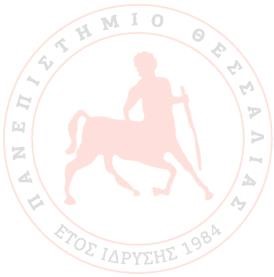 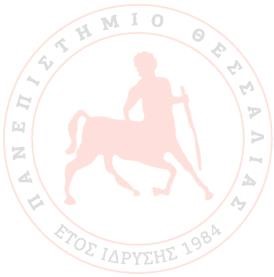  	Εργαστήριο Γεωργικών Κατασκευών και Ελέγχου Περιβάλλοντος Διευθυντής:  Καθηγητής Νικόλαος Κατσούλας  	Οδός Φυτόκου, Ν. Ιωνία Μαγνησίας 	Τηλ. +302 4210 93249  	T.K.-38 446 Βόλος 	e-mail: nkatsoul@uth.gr ΠΡΟΣΚΛΗΣΗ Ημέρα ανοιχτής επίσκεψης για το κοινό OPEN DAY - WorkshopΤο Εργαστήριο Γεωργικών Κατασκευών και Ελέγχου Περιβάλλοντος του Πανεπιστημίου Θεσσαλίας διοργανώνει ημέρα ανοιχτής επίσκεψης στις εγκαταστάσεις του Πιλοτικού Θερμοκηπιακού Πάρκου του Αγροκτήματος του Πανεπιστημίου Θεσσαλίας στο Βελεστίνο και προσκαλεί όλους όσους ενδιαφέρονται να επισκεφθούν το θερμοκηπιακό πάρκο την 
Πέμπτη  5 Οκτωβρίου 2023, από τις 09:00 μέχρι τις 15:00. Βρείτε τη φόρμα εκδήλωσης ενδιαφέροντος συμμετοχής εδώ 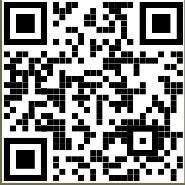 Διεύθυνση: Παλαιά Εθνική Οδός Βόλου – Λάρισας Οδηγίες (Χάρτες Google): https://g.page/Agroktima-UTH_Farm?share Στόχος της εκδήλωσης είναι η παρουσίαση των δράσεων του Εργαστηρίου στο πλαίσιο των ερευνητικών έργων PestNu (H2020), Econutri (H2020), Regace (H2020), και ORION (Solar-Era.Net), που υλοποιούνται στο Πιλοτικό Θερμοκηπιακό Πάρκο, όπου έχουν εγκατασταθεί τα τελευταία χρόνια σύγχρονες, υψηλής τεχνολογικής στάθμης θερμοκηπιακές μονάδες. Επιπλέον, στόχος της εκδήλωσης είναι η δικτύωση μεταξύ των συμμετεχόντων και των ενδιαφερόμενων φορέων, τόσο για την αξιοποίηση των αποτελεσμάτων της έρευνας όσο και για τη συζήτηση αναγκών περαιτέρω έρευνας. Με τιμή,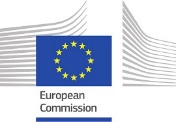 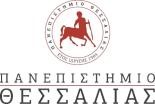 Ο Επιστημονικά Υπεύθυνος των Έργων για το ΠΘ: Νικόλαος Κατσούλας, Καθηγητής, nkatsoul@uth.gr                                         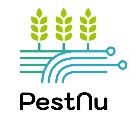 https://pestnu.eu/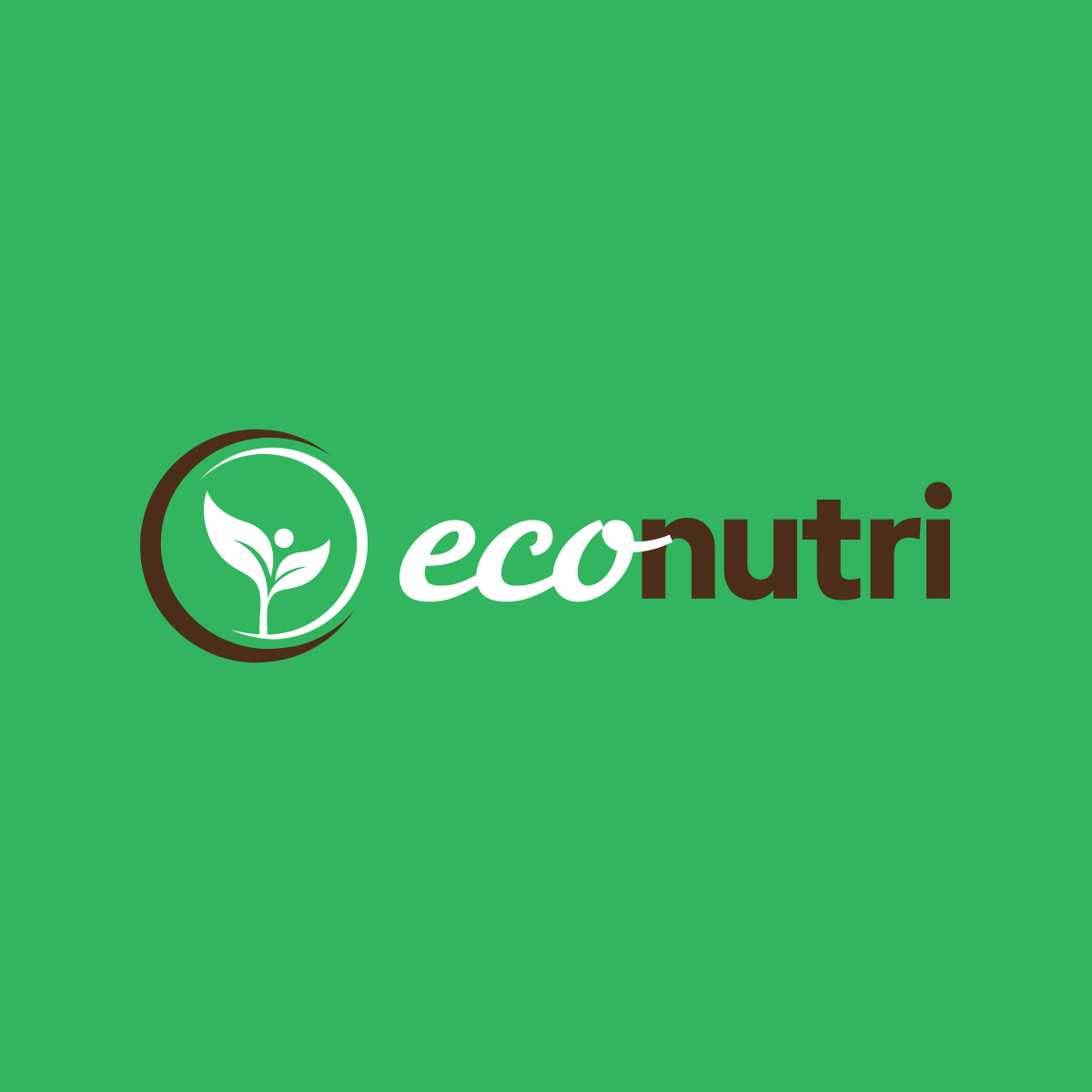 https://econutri-project.eu/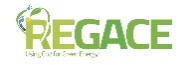 https://regaceproject.com/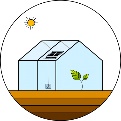 https://www.eranet-orion.com/